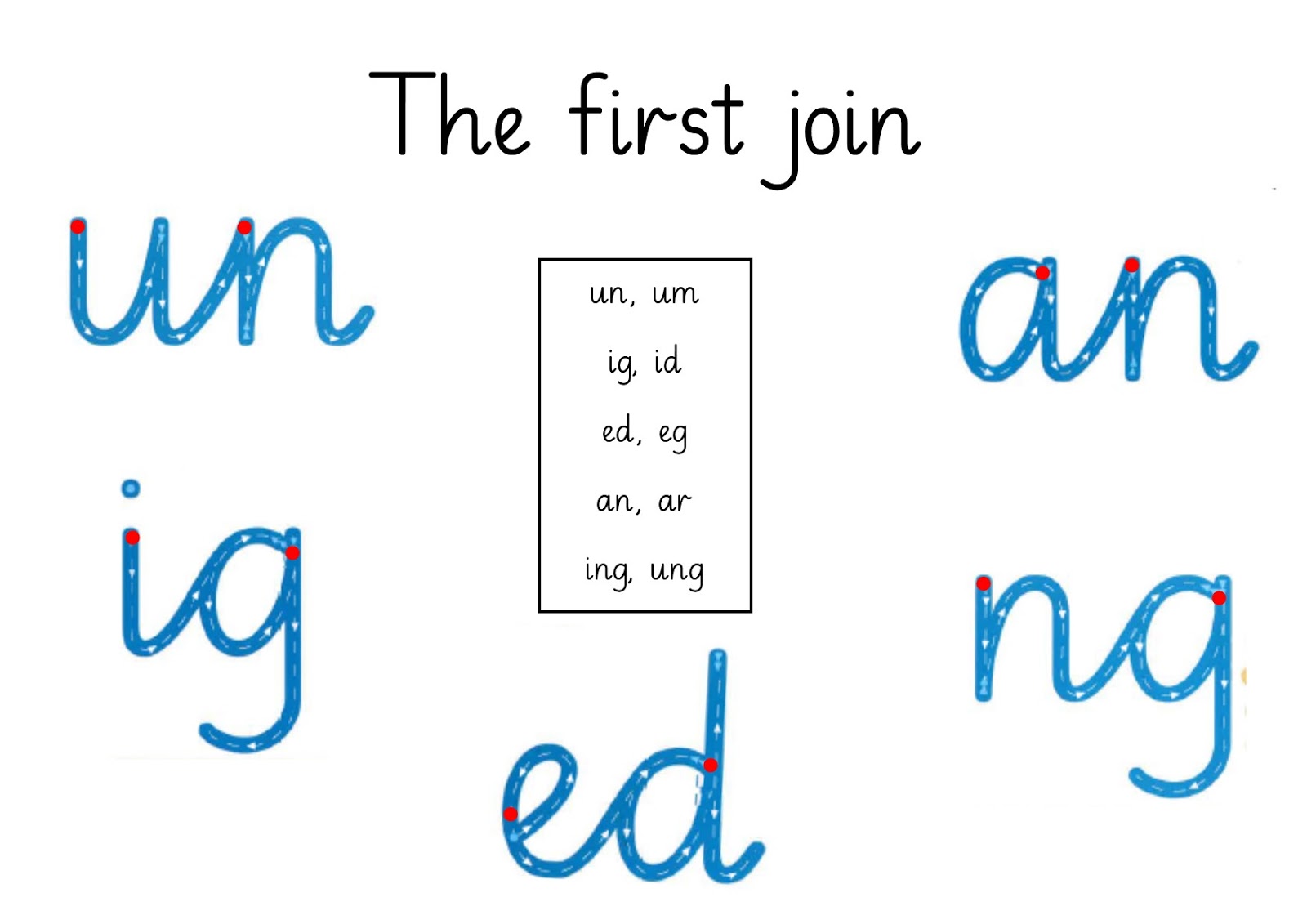 Copy the blue sounds into your jotter 